 RAKOVNICKÝ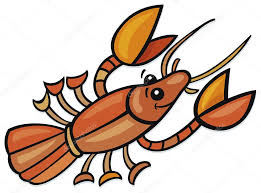   MÖLKATHLONInformace pro hráčepřed zahájením hry uhraďte turnajový vkladopustí li mökkka hrací pole je vždy považována za sraženou a vrací se kolmo do hřiště na délku kolíkuvšechny hry končí max. po 12 hodech každého družstva, v případě remízy se prodlužuje po 1 hodu (zavření na 50  i přehoz a vrácení se na 25 bodů zůstávají v platnosti)o pořadí ve skupinách rozhoduje a) počet vyhraných her b) vzájemný zápas (pouze při rovnosti dvou družstev)      c) počet dosažených bodů d) celkové skóre e) losv případě časových problémů mohou být hrací systémy upraveny nebo zápasy zkrácenyDOBROU ZÁBAVU VÁM PŘEJESKM ZRUČ NAD SÁZAVOU – TENNISLINE, z. s.